Publicado en  el 16/04/2014 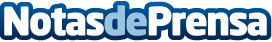 Repsol, "la Caixa" y el CDTI invierten en la compañía Scutum, que desarrolla scooters eléctricos con baterías extraíblesScutum se dedica al diseño, desarrollo, fabricación y comercialización de un nuevo concepto de scooters eléctricos.Datos de contacto:REPSOLNota de prensa publicada en: https://www.notasdeprensa.es/repsol-la-caixa-y-el-cdti-invierten-en-la_1 Categorias: Motociclismo Otras Industrias http://www.notasdeprensa.es